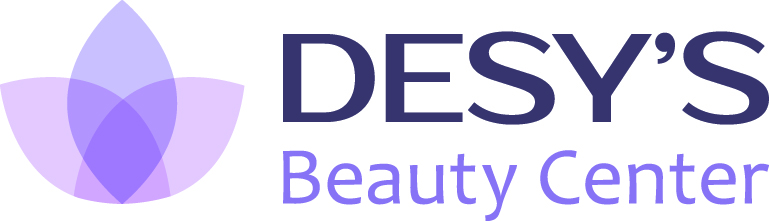 	APERTURA centro estetico in Piazza Udine 8Situato all’interno di un palazzoCitofono 33c – scala C – Primo pianoPer appuntamenti chiamare: 3924246653Per tutti i clienti dello studio dentistico                De Ritis è stato riservato lo sconto del 10%  sul listino prezzi                                                           (escluso solo smalto semipermanente)